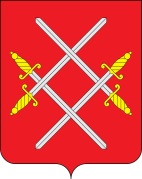 АДМИНИСТРАЦИЯ РУЗСКОГО ГОРОДСКОГО ОКРУГАМОСКОВСКОЙ ОБЛАСТИПОСТАНОВЛЕНИЕ от __________________ №_______		О внесении изменений в Положение о размере и порядке частичной оплаты стоимости обучения детей в муниципальных учреждениях дополнительного образования в сфере культуры Рузского городского округа, утвержденное постановлением Администрации Рузского городского округа Московской области от 10.07.2023 №3868 (в редакции от 25.08.2023 № 5191)В целях упорядочения взимания частичной оплаты стоимости обучения детей в муниципальных учреждениях дополнительного образования в сфере культуры Рузского городского округа, в соответствии с Законом Российской Федерации от  09.10.1992 № 3612-1 «Основы законодательства Российской Федерации о культуре», Федеральным законом от 29.12.2012 № 273-ФЗ «Об образовании в Российской Федерации», Федеральным законом от 06.10.2003 № 131-ФЗ «Об общих принципах организации местного самоуправления в Российской Федерации», руководствуясь Уставом Рузского городского округа Московской области, Администрация Рузского городского округа постановляет: 	1. Внести в Положение о размере и порядке частичной оплаты стоимости обучения детей в муниципальных учреждениях дополнительного образования в сфере культуры Рузского городского округа, утвержденное постановлением Администрации Рузского городского округа от 10.07.2023 №3868 (в редакции от 25.08.2023 № 5191) (далее - Положение) следующие изменения:1.1. Строку 1 таблицы «Размер частичной оплаты стоимости обучения детей в муниципальных учреждениях дополнительного образования в сфере культуры Рузского городского округа» Приложения №2 к постановлению изложить в новой редакции:	2. Опубликовать настоящее постановление в официальном периодическом печатном издании, распространяемом в Рузском городском округе, и разместить на официальном сайте Рузского городского округа Московской области в сети «Интернет».3.  Настоящее постановление вступает в силу с 01.09.2023.	4. Контроль за исполнением настоящего постановления возложить на Заместителя Главы Администрации Рузского городского округа Московской области Шахбабяна А.А.Глава городского округа                                                             Н.Н. ПархоменкоВерно:Начальник общего отдела«___»______________2023							О.П. ГавриловаВеснина Дарья ВячеславовнаЗаведующий отделом обеспечения деятельности учрежденийУправления культуры Администрации РГОТел.: 8(49627) 23-212«Наименование услугиЕдиница измеренияЦена (руб.)1. Реализация дополнительных общеразвивающих программ- музыкальная (в разрезе инструментов)- хореографическое творчество- подготовительная (музыкальная)- подготовительная (музыкальная с инструментом)- подготовительная (хореографическое творчество)-подготовительная (художественная)- художественная (декоративно-прикладное творчество)- художественная (живопись)- вокально-хоровая- дизайн1 уч-ся/1 мес.900800120013001200120090090090013002. Реализация дополнительных предпрофессиональных программ в области искусств (фортепиано)1 уч-ся/1 мес.9003. Реализация дополнительных предпрофессиональных программ в области искусств (народные инструменты)1 уч-ся/1 мес.900 4. Реализация дополнительных предпрофессиональных программ в области искусств (хореографическое творчество)1 уч-ся/1 мес.8005. Реализация дополнительных предпрофессиональных программ в области искусств (декоративно-прикладное творчество)1 уч-ся/1 мес.8006. Реализация дополнительных предпрофессиональных программ в области искусств (живопись)1 уч-ся/1 мес.8007. Реализация дополнительных предпрофессиональных программ в области искусств (духовые и ударные инструменты)1 уч-ся/1 мес.8008. Реализация дополнительных предпрофессиональных программ в области искусств (инструменты эстрадного оркестра)1 уч-ся/1 мес.8009. Реализация дополнительных предпрофессиональных программ в области искусств (хоровое пение)1 уч-ся/1 мес.80010. Реализация дополнительных предпрофессиональных программ в области искусств (дизайн)1 уч-ся/1 мес.1300».